May 14th, 2016								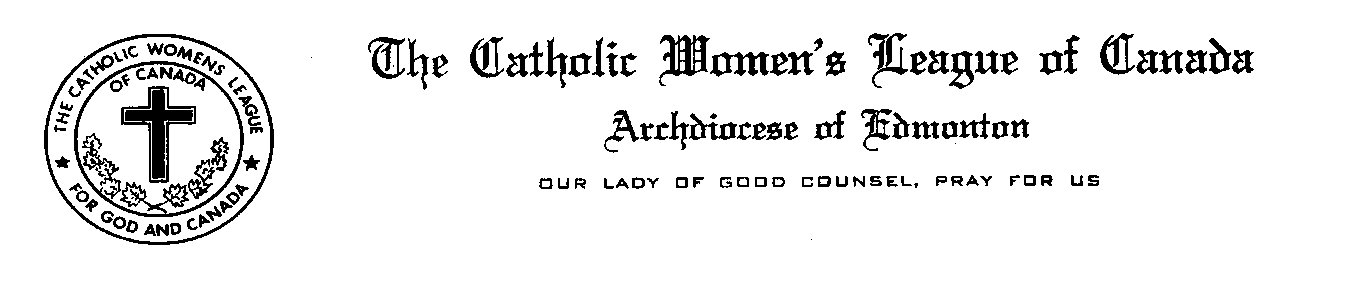 The Honourable Rachel NotleyPremier of Alberta3rd Floor Legislature Building10800 – 97 Avenue N.W.Edmonton, AlbertaT5K 2B6Dear Premier Notley,On behalf of the almost 4600 members of the Edmonton Diocesan Council of the Catholic Women’s League of Canada, I am writing pursuant to a Resolution that was passed at our 94th Annual Convention that was recently held in St. Albert.  The Resolution pertains to the Right to Quality End of Life Care availability for Albertans wherever they may reside whether it be in a rural or municipal setting. To that end, we urge the Province of Alberta to develop and promote a hospice and palliative care strategy which makes having access to quality, comprehensive and integrated palliative and hospice services, regardless of where one lives in the province available to all Albertans. This will impact hundreds of Albertans annually and is a cornerstone to the fundamental belief held by Canadians that their health care system is both caring and compassionate.We believe in the power of prayer and please know that we will keep you in our prayers as you consider and enact strategies and policies pertaining to hospice and palliative care in Alberta.Together in Service For God and Canada,Mary J. Hunt, PresidentEdmonton Diocesan Council The Catholic Women’s League of Canada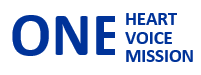 7416 – 181 Street Edmonton, Alberta T5T 2H1Phone: 780-487-3165Email:  maryhunt1982@gmail.com